PRISLISTEKLIPPEKORT 10 STK.                       950,-DROP IN                                             150,-3 MND.                                              1860,-12 MND. BINDINGSTID                      470,- / MND.         STUDENT / HONNØRKLIPPEKORT 10 STK.                        790,-3 MND.                                               1530,-12 MND. BINDINGSTID                       440,- / MND.SKOLEELEV 1 MND.                                                200,-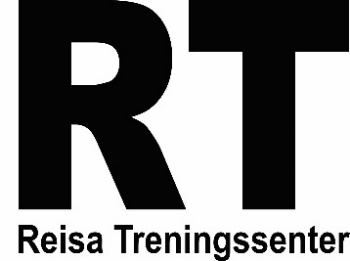 